Parks and Recreation Advisory Board Meeting MinutesSeptember 27, 20236:00 P.M.City HallAttendance:	Claudia Duncan, Stephen Dunn, Joene Conley, Kathy Curtis, Ann Marie Charette, Staci WoodAbsent: Bob SmithDirector: Sara GoodwinBOC Liaison: Tom Guzulaitis entered at 6:36pmI.	Call to Order	 Chair Claudia Duncan called the monthly meeting of the Parks and Recreation Advisory Board to order at 6:02PM. II.	Introductions – noneIII.	Approval of Agenda	Kathy moved to approve the agenda; Ann Marie seconded.  Vote 5-0Stephen Dunn arrived at 6:06pmIV.	Approval of Minutes	Staci moved to approve the minutes of the last meeting; Kathy seconded.  Vote 6-0V.	Director’s Monthly Report -	Included, and highlights vacancies, Fitness room attendance, as well as attendance in other programs, and revenue.VI.	Committee Selection & Reports -	Facilities – Stephen reported that Mirror Lake Park bench swing needs painting and repair.  Schneider’s playground could use more mulch.  NE Spring Lake Park has a picnic table with its attached piece of concrete that just showed up there.  Muse Park has an issue with mulch being moved away from underneath a piece of apparatus, which leaves the anchors showing.  He said that Public Works got it fixed right away.BOC reminders – Stephen is October, Claudia is November, and Stacy is December.VII.	Public Comments - noneVIII.  	Old BusinessFriends of P&R 501c3 Update – Claudia presented the proposed bylaws for it, and the Board discussed them.  The next step is to go to an attorney.Clean Sweep – rescheduled for October 28.Trunk or Treat – will be Oct. 31, and currently we need another 4 cars to sign up.(1) AS position and (1) Senior Coordinator Position Open – Sara is conducting interviews currently.BOC meeting for Oct. is Stephen DIX.	New Business –Learning Garden – Discussion on how to get it cleaned up, as those with beds are unable to do all the necessary work.Pancake Breakfast – Is scheduled for Dec. 2, with presale of tickets to start in November.X.  	Next Meeting Agenda Items –	Update on progress with 501c3.XI. 	Announcements – noneXII.	Adjournment – Stephen moved to adjourn the meeting, Kathy seconded.  Vote 6-0	Time: 7:06 pmRespectfully submitted,Joene ConleySecretaryParks & Recreation Advisory Board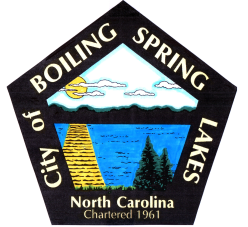 City of Boiling Spring Lakes9 East Boiling Spring RoadBoiling Spring Lakes, NC  28461